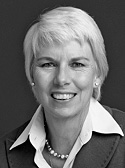 Gail Kelly HigherDipEd, BA, MBA with Distinction, HonDBus. Age 55
Managing Director & Chief Executive OfficerGail was appointed Managing Director & Chief Executive Officer of Westpac on 1 February 2008.Source: Westpac Annual Report 2011